Unit 8 Lesson 7: Graph and AnswerWU Notice and Wonder: Graph (Warm up)Student Task StatementWhat do you notice? What do you wonder?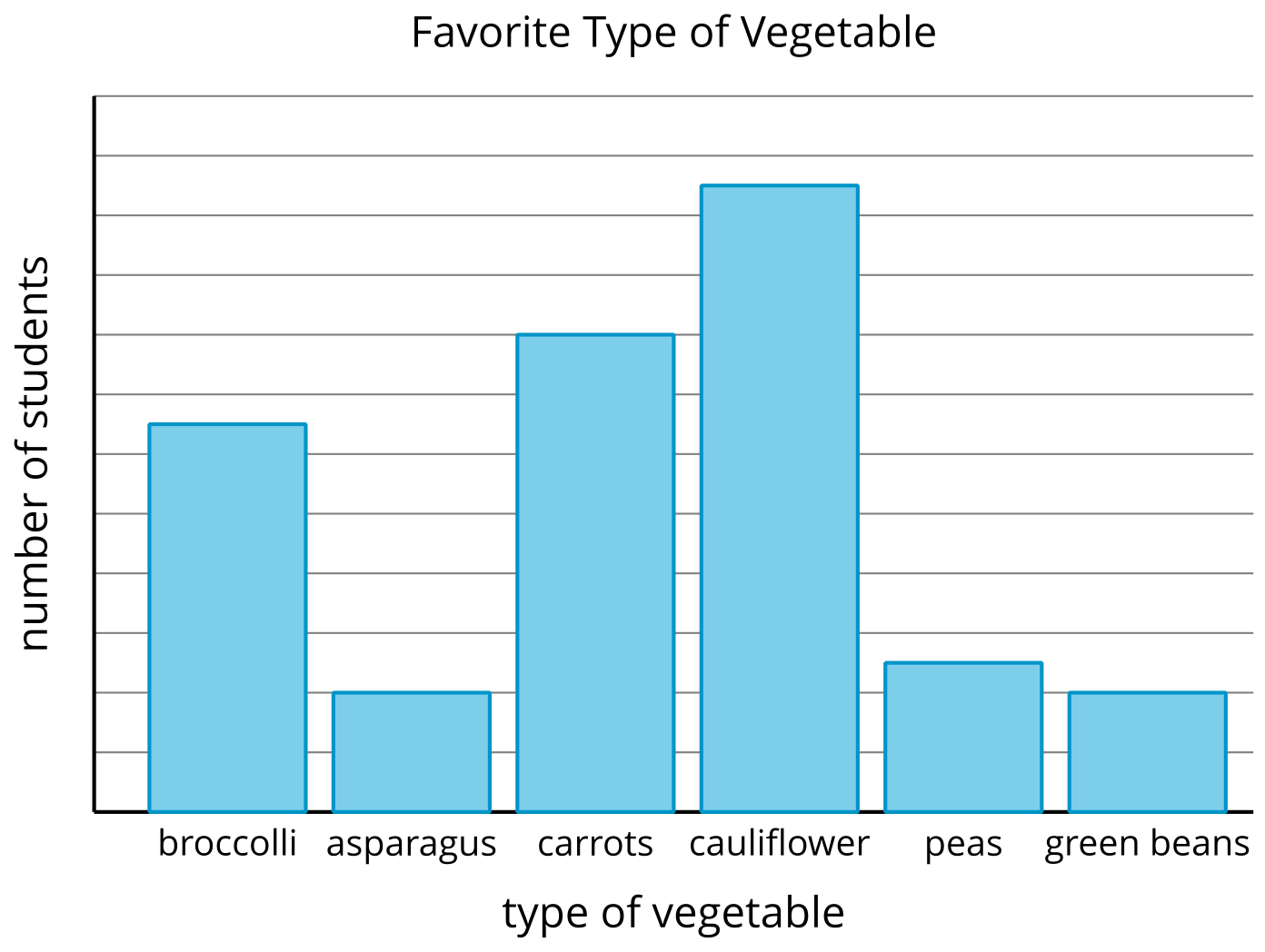 1 Draw a Scaled Bar GraphStudent Task StatementWork with your group to create a bar graph that represents your survey data. When drawing your bar graph, think about:what each unit on the graph representshow tall the bar will be for the most popular category and for the least popular categorythe title and labels to use2 Ask and Answer QuestionsStudent Task StatementWrite questions that could be answered with your bar graph by completing these sentences.How many more students liked ___________________________than ___________________________ ?How many fewer students liked ___________________________than___________________________ ?How many more students liked ___________________________or___________________________ than ___________________________ ?Use your partner’s graph to answer their questions. Show or explain your reasoning.The answers to the questions from ___________________________ ’s graph: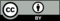 © CC BY 2021 Illustrative Mathematics®